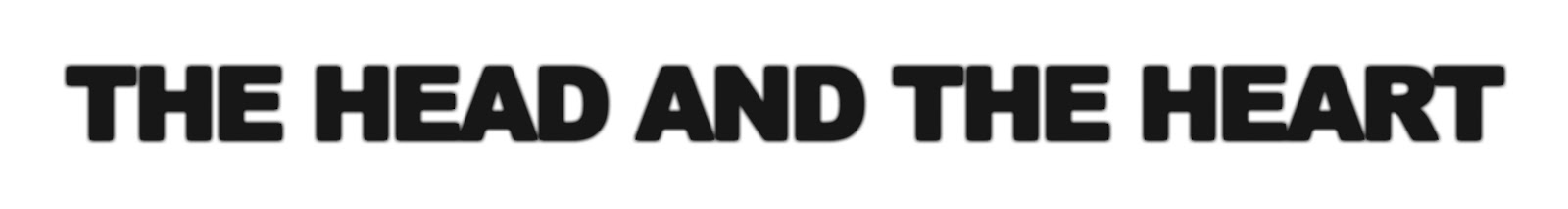 NEW ALBUM LIVING MIRAGE OUT TODAY!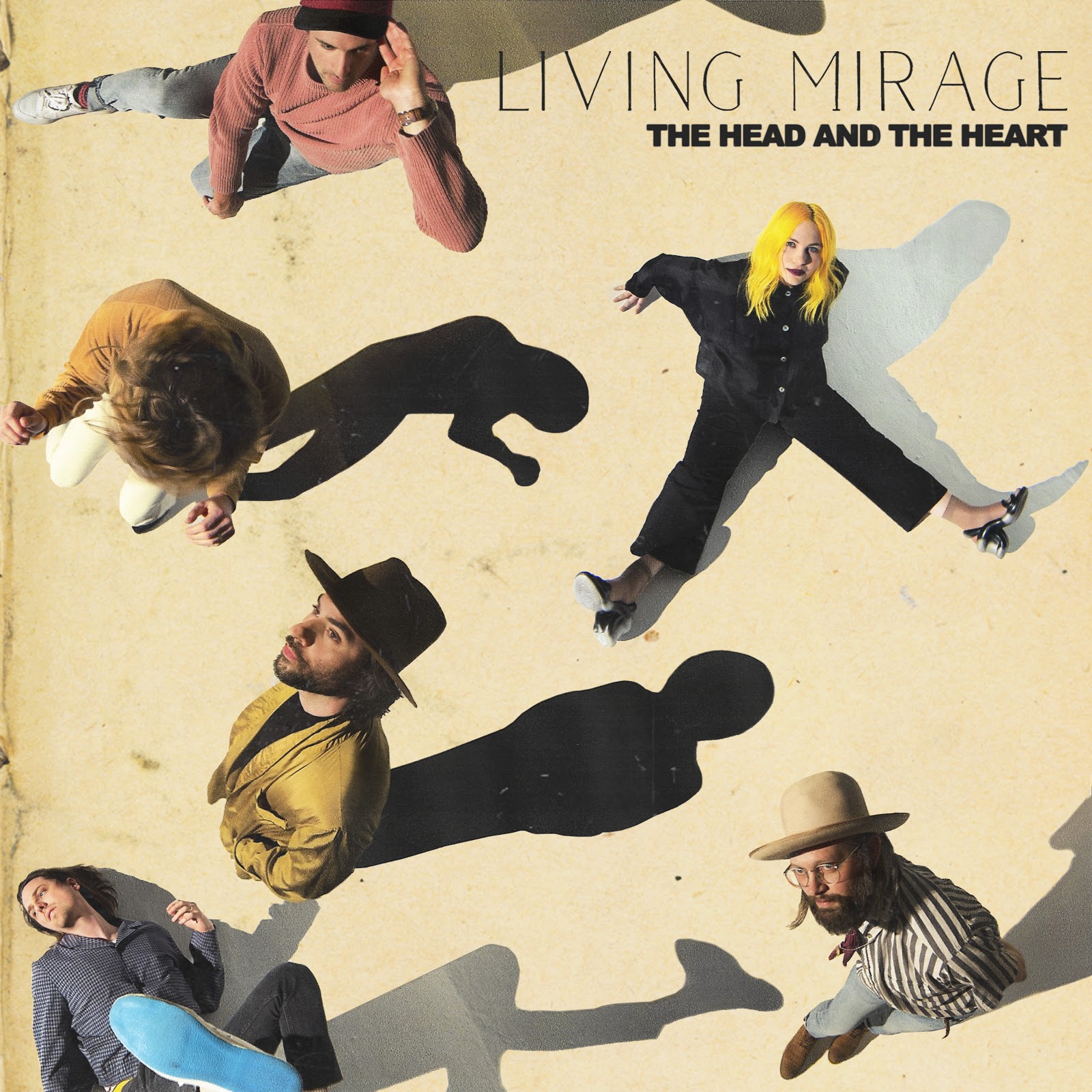 Performed “Missed Connection” on The Tonight Show Starring Jimmy FallonRelease Show at New York’s Bowery Ballroom Tonight & North American Tour On Sale Now Partners with PAX to Advance Cannabis as a Force for GoodMay 17, 2019 (Los Angeles, CA) - The Head and The Heart’s newest album Living Mirage is out today on Warner Bros. Records / Reprise Records. Stream and purchase the album HERE.Last night, The Head and the Heart performed their single “Missed Connection” on The Tonight Show Starring Jimmy Fallon. Watch the performance HERE. “Missed Connection” is currently #1 at AAA and #18 at Alt this week.  The band has also been making the rounds at radio; watch performances at KCRW, Morning Becomes Eclectic, World Cafe and KCSN. Additionally, The Head and the Heart will be participating in a Reddit AMA today at 2:00pm ET.Tonight, the band will perform an intimate, fan-focused release day show at New York’s legendary Bowery Ballroom. Front and Center will film the performance for an upcoming episode airing this summer on public television. This show is ahead of their previously announced headlining Forest Hills Stadium show slated for June 23rd. The performance will be broadcasted via Facebook and YouTube, tune in HERE.“Missed Connection” is one of four tracks/videos released off the new album, including “I Found Out,” “Honeybee” featuring the vocals of the band’s beloved Charity Rose Thielen, as well as “People Need a Melody.” The Head and The Heart released a gorgeous video of an acoustic version of “People Need a Melody” performed solely by frontman Jonathan Russell. The band will kick off a 38-city tour starting in Buffalo, NY on June 21st, making stops in Austin, Denver, Chicago, Atlanta and more, before wrapping in Toronto on October 20th.  A full rundown of tour dates can be found below. Special guest Hippo Campus will join the July dates of the tour. Tickets are on sale now via LiveNation.com. Tickets purchased online for select tour dates (as noted below) includes your choice of a CD or digital copy of the new album, Living Mirage, which is out now. Purchasers will receive instructions via email on how to redeem the album after ticket purchase. Complete list of tour dates below. The Head and the Heart have partnered with PAX for their upcoming tour to de-stigmatize cannabis and support PAX's mission of establishing cannabis as a force for good. The partnership will involve a content series to educate and advocate for social justice initiatives and include special PAX tour activation at specific locations including Red Rocks and San Francisco and integration in the next music video. About The Head and The HeartThe Head and The Heart return this spring with their 4th full-length album, Living Mirage, featuring single “Missed Connection.” Initially self-released in 2011, The Head And The Heart’s self-titled breakout debut produced instant classics including “Rivers and Roads,” “Down In The Valley” and “Lost In My Mind” and is now Certified Gold. Their last two albums, 2013’s Let’s Be Still and 2016’s Signs of Light, settled into Billboard’s Top 10 albums chart, with Signs of Light securing the #1 position on Rock Album Charts. It also produced the song “All We Ever Knew” which reached #1 at Alternative, after holding the #1 spot at AAA for 9 straight weeks earlier that same year. They have appeared in Cameron Crowe’s Roadies, with music featured in countless other commercials, films and shows, among them Corona and Silver Linings Playbook. Having played consecutive sold-out Red Rocks shows and prime time mainstage slots at Coachella, Lollapalooza and Austin City Limits on the last campaign, the band have a headlining tour planned for 2019, including another two sold-out Red Rocks shows in July. In total, the band has performed 13 times on national television including appearances on Ellen, The Tonight Show Starring Jimmy Fallon, Austin City Limits and more. Acclaim for Living Mirage"Palpitating, genre-fluid." - Billboard"A bittersweet but upbeat ode to reverie."  - Paste Magazine"“Missed Connection” notably finds the Head and the Heart embracing elements of pop, with light piano and synth stabs floating above swift drums and a chugging bass line."  - Rolling Stone"It’s still a singalong in the same vein as their best music, the band is just more nuanced than ever."  - UPROXXLiving Mirage Tracklisting:01. See You Through My Eyes02. Missed Connection03. People Need a Melody04. Honeybee05. Brenda06. Running Through Hell07. Up Against The Wall08. Saving Grace09. I Found Out10. Living Mirage11. Glory of Music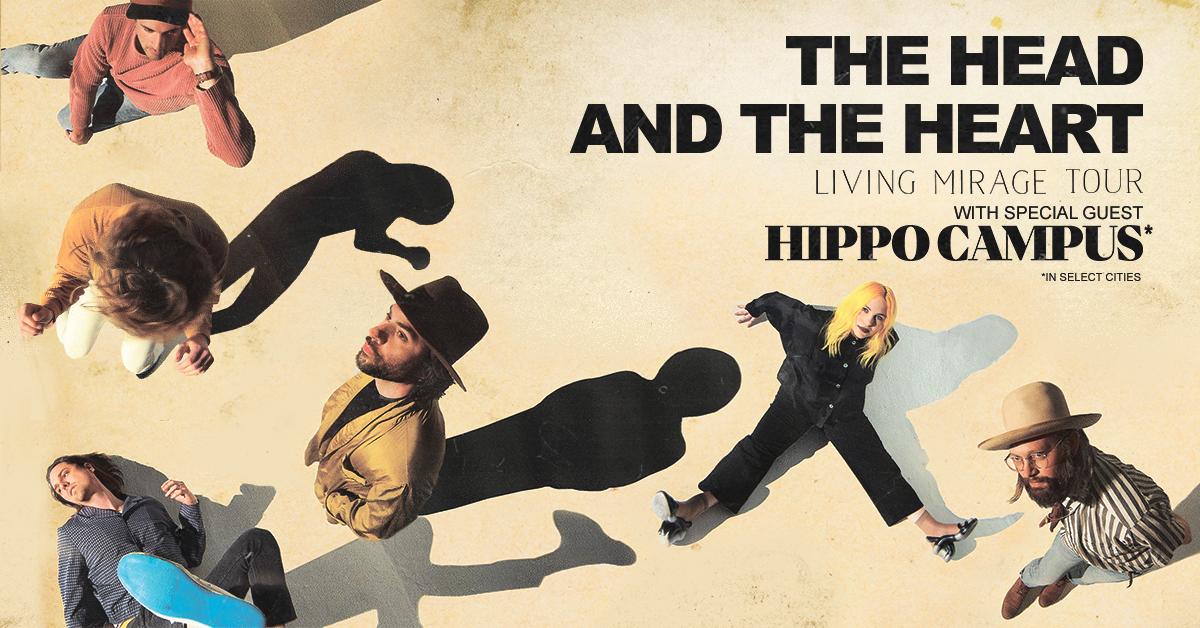 North American Tour Dates:05/17/19 - Bowery Ballroom - New York, NY 06/21/19 - Alternative Buffalo’s Kerfuffle – Canalside – Buffalo, NY +^06/23/19 - Alt 92.3 Summer Open - Forest Hills Stadium – New York, NY +^07/05/19 - Summerfest - Milwaukee, WI +^07/06/19 - Starlight Theatre - Kansas City, MO *07/07/19 - Stifel Theatre - St. Louis, MO *07/09/19 - ACL Live at The Moody Theater - Austin, TX *07/10/19 - ACL Live at The Moody Theater - Austin, TX *07/12/19 - The Pavilion at Toyota Music Factory - Dallas, TX *07/13/19 - White Oak Music Hall - Houston, TX *07/14/19 - Brady Theater - Tulsa, OK07/17/19 - Red Rocks Amphitheatre - Denver, CO * +^07/18/19 - Red Rocks Amphitheatre - Denver, CO * +^07/19/19 - The Great Saltair - Salt Lake City, UT *07/22/19 - Comerica Theatre - Phoenix, AZ *07/23/19 - Santa Barbara Bowl - Santa Barbara, CA *+07/25/19 - Grand Theatre at The Grand Sierra Resort - Reno, NV *07/26/19 - Bill Graham Civic Auditorium - San Francisco, CA *09/06/19 - Murat Theatre at Old National Centre - Indianapolis, IN09/08/19 - PNC Pavilion at Riverbend Music Center - Cincinnati, OH09/10/19 - Jacobs Pavilion at Nautica - Cleveland, OH09/11/19 - 20 Monroe Live - Grand Rapids, MI09/13/19 - Chicago Theatre - Chicago, IL09/15/19 - The Sylvee - Madison, WI09/18/19 - The Armory - Minneapolis, MN09/19/19 - Stephens Auditorium - Ames, IA09/21/19 - Pilgrimage Music & Cultural Festival - Franklin, TN +^09/23/19 - Avondale Brewing Company - Birmingham, AL09/24/19 - The Fillmore - New Orleans, LA09/26/19 - Thomas Wolfe Auditorium - Asheville, NC09/27/19 - The Tabernacle - Atlanta, GA09/29/19 - Charlotte Metro Credit Union Amphitheatre - Charlotte, NC10/01/19 - Red Hat Amphitheater - Raleigh, NC10/03/19 - The Anthem - Washington, DC10/08/19 - The MET - Philadelphia, PA10/09/19 - Palace Theatre - Albany, NY10/11/19 - Toyota Presents Oakdale Theatre - Wallingford, CT10/12/19 - Agganis Arena - Boston, MA10/14/19 - UPMC Events Center - Moon Twp., PA10/15/19 - The Fillmore Detroit presented by Cricket Wireless - Detroit, MI10/16/19 - Palace Theatre - Columbus, OH10/18/19 - Algonquin Commons Theatre - Ottawa, ON10/19/19 - MTELUS - Montreal, QC10/20/19 - Sony Centre for the Performing Arts - Toronto, ON*Hippo Campus+not a Live Nation date^ tickets purchased for this date will not include the albumFor more information about The Head and The Heart, please contact: Kate Jackson, KateJ@grandstandhq.comKatie Nelson, KatieN@grandstandhq.com Bobbie Gale, Bobbie.Gale@wbr.com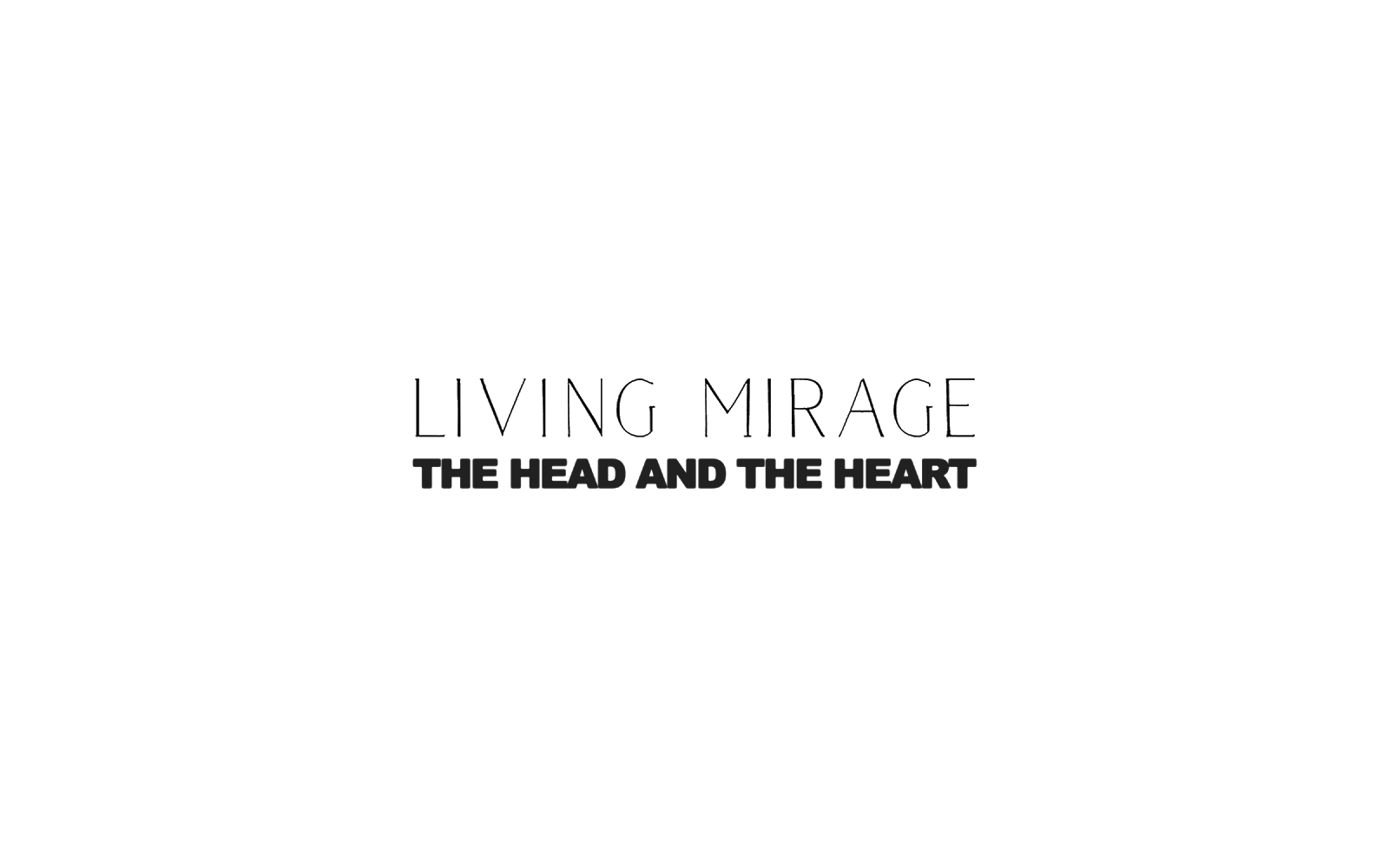 Website / Facebook / Twitter / Instagram / Youtube / Soundcloud